Public Works Department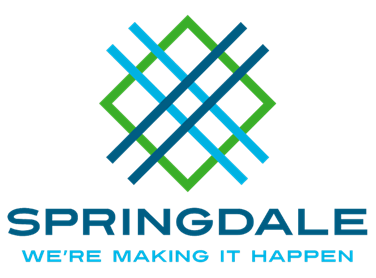 Streets and Public Facilities269 East Randall Wobbe LaneSpringdale, Arkansas 72764479.750.8135===================================================================Traffic Committee AgendaMarch 6th , 2019 at 1:30 p.m.City Administration Building Multi-Purpose Room201 Spring StreetSpringdale, Arkansas 727641.Review of the February Minutes.2.Bill Schoonover: Four Way intersection at Bella Toscana and LaScala.This item is a revisit from last month to which Mr. Schoonover was not present due to notice failure. Tuscany Subdivision HOA member Mr. Shchoonover is here to present the HOA's request to install a a 4 way stop at Bella Toscana & LaScala. They are requesting crosswalks to be painted and 4 way "Stop" signs to be installed. He also expressed concern over speeding in this area and feels that extra patrol is also needed to make it safe for kids walking to the surrounding schools.To this Mr. Casson (PW Signs & Markings Forman) will discuss with the PW Deputy director to determine if this is something that can be done once all data has been collected. Mr. Reither (PW Signalization Supervisor)will add a speed radar on Bella Toscana between LaScala & LaCasa for a determined time of 2 weeks, with the purpose of collecting speeding data. SPD will allow for some additional patrol as well.Mr. Schoonover will get with his HOA to help facilitate a location for the placement of the speed radar. 3.Timothy Beers: 3714 Butterfly ave; Butterfly being used as a cut through street. Mr. Beers was not present for the committee meeting, however Ms. Castillo from the PW office presented his concern over Butterfly being used as cut through street. To obtain some more information Officer Gamble with SPD will increase patrol to neighborhood.4.Items Not on the Agenda: Mr. Callier addressed the committee regarding the double yellow lane on Dicksmith. He states that as far as he knows crossing the double yellow is illegal unless turning left, SPD agreed with Mr. Callier. Mr. Callier then states that due to the width of the street since the rubber bumpers for the trails have been installed it is causing  large vehicles, big box trucks, and school busess to constantly ride on or cross the double yellow while traveling on this street. Committee chair Mr.Carr stated that the width of the street was regulation width. Mr.Callier asked if Mr. Carr was an engineer and if he had learned about Kinematics. Mr.Carr replied that in fact he was familiar with Kinematics and the turn radius of vehicles, and that all of Mr. Callier's concerns will be noted and addressed.Mr. Callier's concerns where followed up by resident Dave Williamson of Dick Smith St. Mr. Williamson addressed the committee regarding concerns over the use of Adrian St as a cut through street causing speeding on connecting street Dick Smith.  This concern was backed up by Mr. Jackson resident also of Dick Smith. Mr. Jackson stated that he is also concerned with the speeding on his street and brought up the matter that Adrian is mainly a street of rental properties, allowing for an increase in traffic and street parking. Mr. Williamson, Mr.Jackson and Mr. Callier shared with the committee various instances when speeding or driving under the influence has caused accidents in the area, from ran over mailboxes to head on collisions. To this remark the PW administrative assistant will pull police accident records for the area to collect more information. To address the gentlemans concerns SPD will add a speed radar on Dick Smith to collect data and make drivers more aware of their speed, as well as increased patrol. The gentlemen present at the committee have volunteered their property as a location for the speed radar placement.